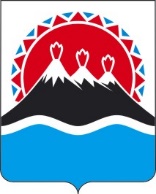 МИНИСТЕРСТВОСОЦИАЛЬНОГО БЛАГОПОЛУЧИЯ И СЕМЕЙНОЙ ПОЛИТИКИ КАМЧАТСКОГО КРАЯПРИКАЗ[Дата регистрации] № [Номер документа]г. Петропавловск-КамчатскийПРИКАЗЫВАЮ:Внести в приложение 2 к приказу Министерства социального благополучия и семейной политики Камчатского края от 16.05.2022 № 355-п
«Об утверждении порядка функционирования социального сервиса «Социальный МФЦ», изменение, изложив его в редакции согласно приложению к настоящему приказу.Настоящий приказ вступает в силу после дня его официального опубликования.[горизонтальный штамп подписи 1]Приложение к приказу Министерства социального благополучия и семейной политики Камчатского края от [Дата регистрации] № [Номер документа]-Н«Приложение 2 к приказу Министерства социального благополучия и семейной политики Камчатского края от 16.05.2022 № 355-п»Перечень краевых государственных автономных учреждений социальной защиты, на базе которых осуществляется функционирование социального сервиса «Социальный МФЦ»О внесении изменения в приложение 2 к приказу Министерства социального благополучия и семейной политики Камчатского края от 16.05.2022 № 355-п
«Об утверждении порядка функционирования социального сервиса «Социальный МФЦ»И.о. Министра социального благополучия и семейной политики Камчатского краяК.В. Сафронова№ п/пНаименование учреждения1.Краевое государственное автономное учреждение социальной защиты «Комплексный центр социального обслуживания населения Петропавловск-Камчатского городского округа»2.Краевое государственное автономное учреждение социальной защиты «Комплексный центр социального обслуживания населения Усть-Камчатского района»3.Краевое государственное автономное учреждение социальной защиты «Комплексный центр социального обслуживания населения Елизовского района»:3.1Отделение в Елизовском муниципальном районе3.2Отделение в Олюторском муниципальном районе3.3Отделение в Соболевском муниципальном районе4.Краевое государственное автономное учреждение социальной защиты «Комплексный центр социального обслуживания населения Вилючинского городского округа»5.Краевое государственное автономное учреждение социальной защиты «Мильковский комплексный центр социального обслуживания населения»